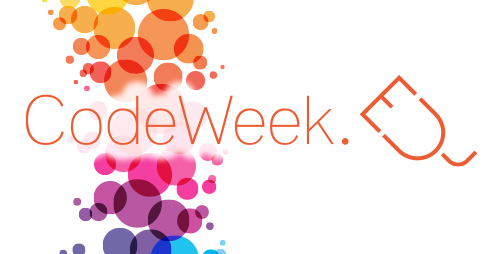 CODEWEEK - Budúcnosť je digitálna!Aj deti môžu pomôcť formovať predstavy zajtrajška. Ako? Napríklad tým, že sa naučia programovať. Naši Nevädzáci zo 6.A a 6.C si vyskúšali programovanie v rámci Európskeho týždňa programovania. https://codeweek.eu/Pomocou jazyka Scratch vytvárali príbehy na tému „Zelené mesto“. V ich príbehoch ožívali autá budúcnosti a hlavné mesto Bratislava sa menilo na zelenú oázu.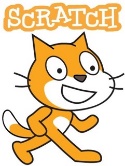 A čo je vlastne Scratch?     „Scratch“ je populárny vizuálny programovací jazyk . Deti sa môžu naučiť programovať svoje vlastné interaktívne príbehy, animácie, hry, hudbu....atď.Práve „učenie sa spoločne“ bolo pre našich šiestakov veľmi inšpirujúce. Pracovali ako jeden tím a výsledok stál za to.Všetky naprogramované príbehy boli veľmi zaujímavé a ich hodnotenie nebolo jednoduché.Hodnotenie prác zo 6.A:miesto – Rastislav Neštiak, Sofia Magdošková, Alexandra Mihokovámiesto – Hana Hrvolová, Natália Barkolová, Nela Tomastová, miesto – Jarmila Bartakovičová, Marek Bažík, Lilien Nthengwe, Katarína JurčovičováHodnotenie prác zo 6.C:miesto – Richard Kern, Nina Poláčiková, Hugo Czompolymiesto – Tomáš Minářík, Karin Dunajská, Lea Bolhová, Karolína Lanákovámiesto – Nikoleta Holincová, Laura Poláková, Gregor ČatayGratulujeme!Už teraz sa tešíme na budúci ročník CODEWEEK 2023.                                                                                                 Koordinátor: Mgr. A. Tkáčová, Mgr. E. Kujanová